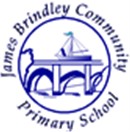 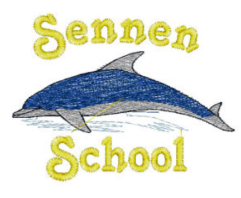 Explanatory TextsExplanatory TextsPurposeTo explain how or why, e.g. to explain the processes involved in natural/social phenomena or to explain why something is the way it is.PurposeTo explain how or why, e.g. to explain the processes involved in natural/social phenomena or to explain why something is the way it is.Common examples of text typeExplaining electricity, forces, food chains etc. in scienceExplaining the causes of historic events such as wars and revolutions.Explaining the role of the Nile in determining the seasons in Ancient EgyptExplaining phenomena such as the water cycle or how a volcano erupts in geographyExplaining religious traditions and practices in REEncyclopaedia entriesTechnical manualsCommon examples of text typeExplaining electricity, forces, food chains etc. in scienceExplaining the causes of historic events such as wars and revolutions.Explaining the role of the Nile in determining the seasons in Ancient EgyptExplaining phenomena such as the water cycle or how a volcano erupts in geographyExplaining religious traditions and practices in REEncyclopaedia entriesTechnical manualsGeneric Text StructurePlanning and preparationA general statement to introduce the topic being explained. E.g. In the winter some animals hibernate.The steps or phases in a process are explained logically, in order.E.g. When the nights get longer ... because thetemperature begins to drop ... so the hedgehog looks for a safe place to hide.Choose a title that shows what you are explaining, perhaps using why or how.Decide whether you need to include images or other features to help your reader, e.g. diagrams, photographs, a flow chart, a text box, captions, a list or a glossary.Use the first paragraph to introduce what you will be explaining.Plan the steps in your explanation and check that you have included any necessary information about how and why things happen as they do.Add a few interesting details.Interest the reader by talking directly to themRe-read your explanation as if you know nothing at all about the subject. Check that there are no gaps in the informationRemember that you can adapt explanatory texts or combine them with other text types to make them work effectively for your audience and purpose.Progression in SkillsProgression in SkillsEYFSn/aY1n/aY2Consistent use of present tense e.g. Hedgehogs wake up again in the spring.Questions can be used to form titles e.g. How do hedgehogs survive in the winter? Why does it get dark at night?Question marks are used to denote questions (Y1) Useconjunctions e.g. so…becauseY3Express time, place and cause using: Conjunctions e.g. so, becauseAdverbs e.g. first, then after that, finally.Prepositions e.g. before, after….Use of paragraphs to organise ideas.Y4Use fronted adverbials e.g. During the night, nocturnal animals….Use of paragraphs to organise ideasCreate cohesion and avoid repetition through the use ofnouns and pronouns e.g. Many mammals… They feed their young…Y5Indicate degrees of possibility using adverbs e.g. Perhaps…. surely or modal verbs e.g. might, should, will….Use layout devices to provide additional information and guide the reader e.g. subheadings, columns, bullets etc.Create cohesion within paragraphs using adverbials e.g. therefore, howeverRelative clauses can be used to add further information e.g. Hedgehogs, which are mammals…Parenthesis can be used to add clarification of technical words e.g. oxygen (a gas found in air).Y6Adapt degrees of formality and informality to suit the form of the explanation. An informal tone can sometimes be appropriate e.g. You’ll be surprised to know that…Have you ever thought about the way that…? Or a formal authoritativetone can also be adopted e.g. oxygen is constantly replaced in the bloodstream….Create cohesion across paragraphs using a wider range of cohesive devices which can include adverbials.The passive voice can also be used e.g. gases are carried.Brackets, dashes and commas can be used to add extra information e.g. photosynthesis, a process whereby a plant makes it’s own food, can never take place without sunlight….